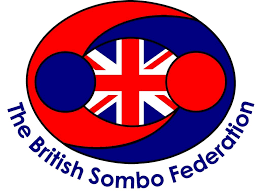 Principles of Coaching Sport (QCF)Level 3 County Coach AwardQualification HandbookSkills for a Professional Future 
Level 3 – County CoachUnit aimThis unit assesses the coach’s understanding of their role in the planning, implementing, analysing and revising annual coaching programmes. They also will identify a range of methods of developing learning, performance and the effective management of participant behaviour.Learning outcomesThere are four outcomes to this unit. The learner will be able to:302.1: Understand the role of the coach when planning, implementing, analysing and revising sport-specific annual coaching programmes 302.2: Understand the coaching process302.3: Understand how to utilise a range of learning and behaviour management techniques301.4: Understand the principles and application of self-reflection and reflecting on feedbackDetails of the relationship between the unit and relevant national occupational standards.This unit relates to the following NOS:B28 - Plan a coaching programmeD418 - Implement a coaching programmeD421- Evaluate a coaching programme and continuously develop own practiceAssessmentThis unit will be assessed by an assignment which is externally set and internally marked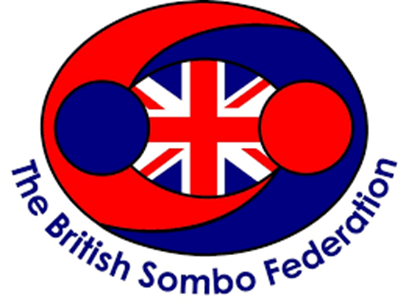 Unit 302: Understanding the fundamentals of coaching programmesSkills for a Professional FutureUnit 302: Understanding the fundamentals of coaching programmes302.1 Understand the role of the coach when planning, implementing, analysing and revising sport-specific annual coaching programmesUnderpinning knowledgeThe learner can:explain the role of the coach in ensuring that participant(s)are at the centre of the coaching processdescribe equitable coachingdescribe what are considered to be appropriate relationships with participant(s)describe how the coach should support, co-ordinate and manage the coaching processexplain the principles of empowering participant(s) through coachingexplain the means by which coaching can provide opportunities and an environment that:MotivatesRecognises and values diversityControls riskEngenders challenge, enjoyment and achievementdescribe methods of developing participant(s)’ confidence and self-esteem through coachinganalyse the contribution made through the integration of supporting personnel (e.g. nutritionist, psychologist, physician, physiotherapist, physiologist) and sport-specific specialistsexplain the impact of officials on coaching to ensure fair competition/performance explain the role of the coach in actively discouraging the use of performance enhancing drugs and other illegal substancesdescribe how the coach can be a role model and project a favourable image of sport.Unit 302 Understanding the fundamentals of coaching programmes302.2 Understand the coaching processUnderpinning knowledgeThe learner can:describe the process of identifying a range of participant(s)’ needsexplain the process of setting and monitoring the achievement of goalsdescribe the components of the coaching process as they apply to the development of coaching programmesanalyse the purpose of using different methods of demonstration, which encourage learningdescribe a range of instruction methodsexplain how to structure language during instruction that is appropriate to participant(s)analyse the impact of effective questioning and listening skills on communication with participant(s)evaluate techniques for coaching groups, including meeting individual’s needs in group coaching scenariosdescribe how participant(s) can be empowered to make decisions about their performance.Unit 302 Understanding the fundamentals of coaching programmes302.3 Understand how to utilise a range of learning and behaviour management techniquesUnderpinning knowledgeThe learner canUnderpinning knowledgeThe learner can:analyse the differences in the way that individuals learnexplain the differences between the learning styles of adults and childrenexplain how to identify participants’ different learning stylesdescribe how to plan to coach participants with different learning stylesdescribe how different coaching methods can support participant(s)’ developmentdescribe how to develop behaviour management strategies and skillsexplain how to develop, communicate and maintain ground rules for behaviour during the coaching programmeexplain how to respond to discriminatory behaviour in the programmeexplain the procedures to follow if a participant wants to complain about discrimination.Unit 302 Understanding the fundamentals of coaching programmes302.4 Understand the principles and application of self-reflection and reflecting on feedbackUnderpinning knowledgeThe learner can:summarise the advantages of self-reflection on own coaching practice and its potential to improve own coaching abilityexplain the principles and practice of giving feedbackexplain when and how to seek feedback from participant(s) and support staffdescribe the factors that impact on how to identify own development needsdescribe methods and process of personal action planningdescribe how to use information from evaluations to improve the programme/session.Unit 303 Understanding the principlesofplanning coaching programmesSkills for a Professional FutureUnit 303 Understanding the principles of planning coaching programmesUnit aimThis unit assesses the coach’s understanding of how to plan a sport-specific annual coaching programme and the principles which impact on the development of skill through the implementation of the programme.Learning outcomesThere are four outcomes to this unit. The learner will be able to:303.1: Understand the principles and processes involved in planning and periodisation within annual coaching programmes303.2: Understand the stages of participant development303.3: Understand the development of skill through sport-specific annual coaching programmes303.4: Understand how to conduct performance evaluation 
Details of the relationship between the unit and relevant national occupational standardsThis unit relates to the following NOS:• B28 - Plan a coaching programme• B225 - Plan a long term coaching programme• D430 - Coach athletes in the fundamentals stage• D431 - Coach athletes in the learning to train stage• D432 - Coach athletes in the training to train stage• D433 - Coach athletes in the training to compete stage• D434 - Coach athletes in the training to win stageAssessmentThis unit will be assessed by an assignment which is externally set and internally markedUnit 303 Understanding the principles of planning coaching programmes303.1 Understand the principles and processes involved in planning and periodisation within annual coaching programmesUnderpinning knowledgeThe learner can:explain the terms planning and periodisationexplain how planning and periodisation are used in relation to participant(s)’ stage of developmentanalyse the different types of periodisation and situations when these are best usedexplain the use of modelling of training and competition activitiesdescribe the principles of planning an annual coaching programmeevaluate the impact of optimal fitness and mental development.RangePeriodisationPreparation, pre competition, competitionPrinciplesKey events/competitions, loading, unloading, volume, intensity, peaking, recovery, fun, overtraining 
Unit 303 Understanding the principles of planning coaching programmes303.2 Understand the stages of participant developmentUnderpinning knowledgeThe learner can:describe the stages of participant developmentexplain the application of developmental stages to the coaching environmentanalyse how the stages of participant development affect the programmeanalyse the differences between child and adult development and the effects on a coaching programme.RangeDevelopmental stages 1Physical, intellectual, emotional, social, moralDevelopmental stages 1Fundamental, learning to train, training to train, training to compete, training to win, retirement Unit 303 Understanding the principles of planning coaching programmes303.3 Understand the development of skill through sports specific annual coaching programmes 
Underpinning knowledgeThe learner can:define:skill coordinationmotor skill learningskill acquisitionskill retentionskill transferdescribe the factors affecting skill developmentevaluate the role, purpose and benefits of performance analysis to inform coaching practicedescribe methods of identifying body movement patternsdescribe a range of skill development techniquesexplain the principles of giving feedback to participant(s) during coaching programmesexplain how to develop participant(s)’ skills in assessing and responding to situationsanalyse how participant(s)’ information processing and execution combined with control of movement, impact on skill development.RangeFactorsPhysical capability, mental capability, cognitive development, opportunities, practice, repetition, motivationMethodsVideo analysis, computer imagingSkill development techniquesPractice, repetition, demonstration, observationPrinciplesPositive, constructive, encouraging, correct, appropriate, timing, reinforcementUnit 303 Understanding the principles of planning coaching programmes303.4 Understand how to conduct performance evaluationUnderpinning knowledgeThe learner can:evaluate objective performance evaluation methods available in sportdescribe how and when to evaluate performance within a sport-specific coaching programmeexplain methods of recording the evaluation of performance and the creation of a resultant action planexplain how participant(s) can use self-evaluation to improve performance.RangeEvaluation methodsStatistical analysis, results, participant feedback, performance scores, videoUnit 304 Understanding how to support participant(s)’ lifestyle through coaching programmesSkills for a Professional FutureUnit 304 Understanding how to support participant(s)’ lifestyle through coaching programmesThis unit assesses the coach’s understanding of how to support participant(s)’ lifestyle and physical and mental wellbeing during participation in sport-specific annual coaching programmes.Learning outcomesThere are four outcomes to this unit. The learner will be able to:304.1: Understand how to support participant(s)’ physical conditioning within sport-specific annual coaching programmes304.2: Understand how to provide participant(s) with nutritional advice within sport-specific annual coaching programmes304.3: Understand how to develop participant(s)’ mental skills within sport-specific annual coaching programmes304.4: Understand how to provide participant(s) with lifestyle support within sport-specific annual coaching programmesDetails of the relationship between the unit and relevant national occupational standardsThis unit relates to the following NOS:• B14 - Assist athletes to plan and manage their lifestyle• B15 - Assist athletes to plan and manage their own career• D435 - Apply behaviour management strategies to a coaching programme• D436 - Apply the principles of nutrition to a coaching programmeAssessmentThis unit will be assessed by an assignment which is externally set and internally markedUnit 304 Understanding how to support participant(s)’ lifestyle through coaching programmes304.1 Understand how to support participant(s)’ physical conditioning within sport-specific annual coaching programmesUnderpinning knowledgeThe learner can:describe the components of fitness and physical capabilities required for specific sportsdescribe the principles of participant developmentexplain the principles of training and injury preventionevaluate the range of methods of training different physical componentsdescribe each of the following in relation to specific sports:Basic anatomyBiomechanical principlesPhysiologyanalyse a range of basic sport-specific physical testing protocolsanalyse the principles and different methods of enhancing recovery between sessions.RangeComponentsStrength, flexibility, stamina, speed, body compositionPhysical capabilitiesRunning, jumping, twisting turning, striking, catching, swimming, cyclingPrinciplesWarming up, cooling down, appropriate, progressive, overtrainingProtocolsBleep test, VO2 max, sit and reach, skinfold tests, Illinois agility run, vertical jump, sprint, handgripUnit 304 Understanding how to support participant(s)’ lifestyle through coaching programmes304.2 Understand how to provide participant(s) with nutritional advice within sport-specific annual coaching programmesUnderpinning knowledgeThe learner can:describe the different food groupsexplain the principles of sports nutritionexplain how energy intake and expenditure affect sports performancedescribe the principles of hydration and its effects on sports performanceexplain the impacts of participant(s)’ weight management and how sharing of responsibilities can be facilitateddescribe nutrition and hydration strategies for before, during and after training and competition.RangeFood/nutritional groupsProtein, carbohydrates, water, fibre, fat, dairyPrinciplesSpecificity, timing, balanced, recoveryUnit 304 Understanding how to support participant(s)’ lifestyle through coaching programmes304.3 Understand how to develop participant(s)’ mental skills within sport-specific annual coaching programmesUnderpinning knowledgeThe learner can:describe the key mental skills that impact on participant performance and skill developmentidentify sport-specific mental capabilities and how to profile participant(s)’ mental skillsexplain the principles of developing participant(s)’ mental skillsdescribe how to plan interventions to develop participant(s)’ mental skills in relating to both training and competition.RangeMental skillsControl, commitment, confidence, concentration, competitiveness, resilienceMental capabilitiesThought, tactical awareness, intuition, imaginationUnit 304 Understanding how to support participant(s)’ lifestyle through coaching programmes304.4 Understand how to provide participant(s) with lifestyle support within sport-specific annual coaching programmesUnderpinning knowledgeThe learner can:describe sport-specific procedures for drug testingexplain how participant(s) comply with procedures for drug testingexplain the coach’s and participant(s)’ responsibilities in making checks when taking supplementation or medicinesexplain the impacts of participant(s)’ injury management on training and competition.RangeProceduresTesting methods, random sampling